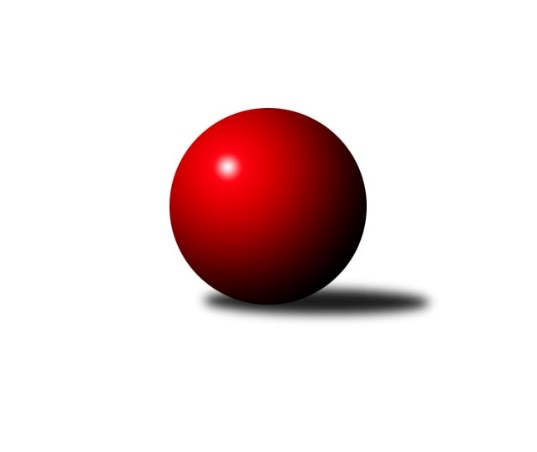 Č.10Ročník 2021/2022	28.11.2021Nejlepšího výkonu v tomto kole: 2701 dosáhlo družstvo: TJ Sokol Šanov BJihomoravský KP1 jih 2021/2022Výsledky 10. kolaSouhrnný přehled výsledků:KK Sokol Litenčice	- TJ Sokol Vracov B	5:3	2472:2469	4.0:8.0	26.11.TJ Sokol Šanov B	- SK Podlužan Prušánky B	6:2	2701:2663	6.0:6.0	26.11.SK Baník Ratíškovice C	- TJ Lokomotiva Valtice B	3:5	2400:2440	6.0:6.0	27.11.KK Jiskra Čejkovice B	- TJ Sokol Vážany	2:6	2321:2503	5.0:7.0	27.11.TJ Jiskra Kyjov	- KK Vyškov D	7:1	2558:2476	9.0:3.0	28.11.Tabulka družstev:	1.	TJ Sokol Vážany	9	7	0	2	46.0 : 26.0 	63.0 : 45.0 	 2608	14	2.	TJ Sokol Šanov B	9	6	0	3	46.5 : 25.5 	57.5 : 50.5 	 2574	12	3.	SK Podlužan Prušánky B	9	5	1	3	43.5 : 28.5 	63.5 : 44.5 	 2638	11	4.	TJ Jiskra Kyjov	9	5	1	3	39.5 : 32.5 	60.5 : 47.5 	 2479	11	5.	KK Sokol Litenčice	9	5	0	4	36.5 : 35.5 	57.0 : 51.0 	 2471	10	6.	KK Jiskra Čejkovice B	10	4	2	4	39.0 : 41.0 	59.0 : 61.0 	 2485	10	7.	TJ Sokol Vracov B	9	4	0	5	35.0 : 37.0 	49.5 : 58.5 	 2532	8	8.	SK Baník Ratíškovice C	9	4	0	5	33.0 : 39.0 	49.5 : 58.5 	 2492	8	9.	TJ Lokomotiva Valtice B	9	4	0	5	30.5 : 41.5 	48.5 : 59.5 	 2440	8	10.	TJ Sokol Mistřín C	9	2	0	7	26.0 : 46.0 	46.0 : 62.0 	 2440	4	11.	KK Vyškov D	9	2	0	7	24.5 : 47.5 	46.0 : 62.0 	 2487	4Podrobné výsledky kola:	 KK Sokol Litenčice	2472	5:3	2469	TJ Sokol Vracov B	Monika Zapletalová	 	 189 	 201 		390 	 0:2 	 416 	 	194 	 222		Martin Bílek	Luděk Zapletal	 	 226 	 186 		412 	 1:1 	 399 	 	191 	 208		Jaroslav Konečný	Roman Blažek	 	 210 	 204 		414 	 1:1 	 394 	 	156 	 238		Miroslav Bahula	David Vávra	 	 207 	 208 		415 	 0:2 	 436 	 	218 	 218		Stanislav Kočí	Milan Kochaníček	 	 227 	 207 		434 	 2:0 	 370 	 	182 	 188		Martina Pechalová	Josef Smažinka	 	 208 	 199 		407 	 0:2 	 454 	 	244 	 210		Vítězslav Nejedlíkrozhodčí: KravicováNejlepší výkon utkání: 454 - Vítězslav Nejedlík	 TJ Sokol Šanov B	2701	6:2	2663	SK Podlužan Prušánky B	Ladislav Kacetl	 	 220 	 219 		439 	 0:2 	 459 	 	226 	 233		Štěpánka Vytisková	Jaroslav Klimentík	 	 211 	 228 		439 	 1:1 	 456 	 	210 	 246		Michal Pálka	Ivana Blechová	 	 223 	 234 		457 	 1:1 	 444 	 	229 	 215		Michal Šimek	Petr Kesjár	 	 203 	 233 		436 	 1:1 	 429 	 	232 	 197		Sára Zálešáková	Aleš Procházka	 	 244 	 218 		462 	 2:0 	 437 	 	224 	 213		Jiří Novotný	Michal Stieranka	 	 248 	 220 		468 	 1:1 	 438 	 	215 	 223		Pavel Flamíkrozhodčí:  Vedoucí družstevNejlepší výkon utkání: 468 - Michal Stieranka	 SK Baník Ratíškovice C	2400	3:5	2440	TJ Lokomotiva Valtice B	Dagmar Opluštilová	 	 211 	 203 		414 	 2:0 	 333 	 	167 	 166		Božena Vajdová	Marta Beranová	 	 211 	 231 		442 	 2:0 	 424 	 	200 	 224		Jan Beneš	Jakub Mecl	 	 197 	 184 		381 	 0:2 	 392 	 	200 	 192		Eduard Jung	Kristýna Košuličová	 	 187 	 180 		367 	 0:2 	 479 	 	228 	 251		Vladimír Čech	Antonín Zýbal	 	 184 	 200 		384 	 1:1 	 409 	 	218 	 191		Roman Krůza	Marie Kobylková	 	 198 	 214 		412 	 1:1 	 403 	 	218 	 185		Martina Kapustovározhodčí:  Vedoucí družstevNejlepší výkon utkání: 479 - Vladimír Čech	 KK Jiskra Čejkovice B	2321	2:6	2503	TJ Sokol Vážany	Radoslav Holomáč	 	 175 	 169 		344 	 0:2 	 439 	 	218 	 221		Radim Kroupa	Jiří Fojtík	 	 156 	 204 		360 	 0:2 	 405 	 	200 	 205		Jozef Kamenišťák	Hana Majzlíková	 	 222 	 156 		378 	 1:1 	 425 	 	208 	 217		Jan Kovář	Vladimír Stávek	 	 233 	 198 		431 	 2:0 	 410 	 	224 	 186		Radek Loubal	Tomáš Mrkávek	 	 198 	 189 		387 	 1:1 	 374 	 	170 	 204		Petr Sedláček	Pavel Dolinajec	 	 198 	 223 		421 	 1:1 	 450 	 	229 	 221		Josef Kamenišťákrozhodčí:  Vedoucí družstevNejlepší výkon utkání: 450 - Josef Kamenišťák	 TJ Jiskra Kyjov	2558	7:1	2476	KK Vyškov D	Ludvík Kuhn	 	 204 	 230 		434 	 2:0 	 413 	 	202 	 211		František Jelínek	Roman Klvaň	 	 215 	 213 		428 	 1:1 	 421 	 	196 	 225		Vladimír Crhonek	Martin Šubrt	 	 207 	 219 		426 	 2:0 	 402 	 	186 	 216		Jan Donneberger	Jiří Špaček	 	 210 	 195 		405 	 1:1 	 434 	 	197 	 237		Jiří Formánek	Antonín Svozil st.	 	 231 	 220 		451 	 2:0 	 422 	 	219 	 203		Josef Michálek	Antonín Svozil ml.	 	 208 	 206 		414 	 1:1 	 384 	 	169 	 215		Milan Ryšánekrozhodčí: Antonín Svozil st.Nejlepší výkon utkání: 451 - Antonín Svozil st.Pořadí jednotlivců:	jméno hráče	družstvo	celkem	plné	dorážka	chyby	poměr kuž.	Maximum	1.	Josef Kamenišťák 	TJ Sokol Vážany	462.88	300.9	162.0	3.7	5/5	(527)	2.	Michal Pálka 	SK Podlužan Prušánky B	451.87	311.4	140.5	5.4	5/5	(486)	3.	Dagmar Opluštilová 	SK Baník Ratíškovice C	447.56	307.6	140.0	5.8	5/5	(489)	4.	Petr Kesjár 	TJ Sokol Šanov B	446.85	298.5	148.4	5.5	5/6	(473)	5.	Michal Šimek 	SK Podlužan Prušánky B	446.00	303.1	142.9	6.5	4/5	(468)	6.	Marie Kobylková 	SK Baník Ratíškovice C	444.28	308.3	136.0	8.0	5/5	(502)	7.	Martin Bílek 	TJ Sokol Vracov B	443.71	302.2	141.5	5.2	6/6	(482)	8.	Michaela Varmužová 	TJ Sokol Mistřín C	442.53	302.4	140.1	4.5	5/6	(482)	9.	Petr Malý 	TJ Sokol Vážany	441.70	311.8	129.9	5.1	4/5	(473)	10.	Aleš Procházka 	TJ Sokol Šanov B	441.54	297.8	143.7	4.5	6/6	(462)	11.	Vítězslav Nejedlík 	TJ Sokol Vracov B	441.25	310.1	131.1	6.1	6/6	(480)	12.	Vladimír Čech 	TJ Lokomotiva Valtice B	439.85	300.2	139.7	5.7	5/5	(479)	13.	Vladislav Kozák 	TJ Sokol Mistřín C	439.75	303.3	136.5	5.9	4/6	(474)	14.	Sára Zálešáková 	SK Podlužan Prušánky B	438.30	299.1	139.2	5.4	5/5	(496)	15.	Josef Michálek 	KK Vyškov D	435.50	295.8	139.8	6.6	4/4	(458)	16.	Luděk Zapletal 	KK Sokol Litenčice	435.27	297.6	137.7	7.1	3/4	(452)	17.	Josef Vařák 	TJ Lokomotiva Valtice B	434.25	294.8	139.5	5.0	4/5	(447)	18.	Antonín Svozil  ml.	TJ Jiskra Kyjov	432.17	296.0	136.1	5.6	6/6	(470)	19.	Jozef Kamenišťák 	TJ Sokol Vážany	432.16	299.8	132.3	6.8	5/5	(473)	20.	Roman Blažek 	KK Sokol Litenčice	431.88	290.3	141.6	5.5	4/4	(468)	21.	Ladislav Kacetl 	TJ Sokol Šanov B	431.63	296.1	135.5	7.3	6/6	(458)	22.	Jiří Formánek 	KK Vyškov D	431.50	310.6	120.9	6.7	4/4	(437)	23.	Michal Stieranka 	TJ Sokol Šanov B	431.30	289.7	141.6	6.6	5/6	(468)	24.	Pavel Dolinajec 	KK Jiskra Čejkovice B	431.03	298.5	132.6	9.3	6/6	(470)	25.	Antonín Svozil  st.	TJ Jiskra Kyjov	430.54	298.5	132.1	6.8	6/6	(485)	26.	Radek Loubal 	TJ Sokol Vážany	429.96	300.3	129.7	9.6	5/5	(492)	27.	Petr Sedláček 	TJ Sokol Vážany	429.60	297.0	132.6	7.6	5/5	(485)	28.	Jaroslav Klimentík 	TJ Sokol Šanov B	429.13	291.5	137.6	7.9	4/6	(468)	29.	Pavel Flamík 	SK Podlužan Prušánky B	428.95	294.4	134.6	7.6	5/5	(510)	30.	Jaroslav Konečný 	TJ Sokol Vracov B	427.20	296.3	131.0	7.6	5/6	(482)	31.	Vladimír Crhonek 	KK Vyškov D	426.10	299.4	126.8	7.4	4/4	(456)	32.	Jakub Svoboda 	KK Jiskra Čejkovice B	423.67	301.5	122.2	9.2	6/6	(473)	33.	Vladimír Stávek 	KK Jiskra Čejkovice B	423.33	295.0	128.4	7.2	6/6	(452)	34.	Martin Šubrt 	TJ Jiskra Kyjov	421.50	283.5	138.0	6.6	4/6	(446)	35.	Milan Kochaníček 	KK Sokol Litenčice	420.61	297.8	122.8	5.9	3/4	(471)	36.	Martin Pechal 	TJ Sokol Vracov B	420.33	294.5	125.8	9.1	5/6	(450)	37.	Michal Hlinecký 	KK Jiskra Čejkovice B	420.25	299.8	120.5	9.8	4/6	(442)	38.	Tomáš Mrkávek 	KK Jiskra Čejkovice B	417.27	296.0	121.3	8.9	6/6	(444)	39.	Roman Krůza 	TJ Lokomotiva Valtice B	416.70	283.5	133.2	6.2	5/5	(440)	40.	Alena Kristová 	SK Podlužan Prušánky B	416.38	287.4	129.0	5.9	4/5	(458)	41.	Radek Jurčík 	TJ Jiskra Kyjov	416.25	287.0	129.3	10.0	4/6	(464)	42.	Stanislav Kočí 	TJ Sokol Vracov B	414.08	286.2	127.9	10.5	6/6	(481)	43.	Milan Ryšánek 	KK Vyškov D	412.38	289.1	123.3	8.2	4/4	(451)	44.	Petr Khol 	TJ Sokol Mistřín C	412.22	296.1	116.1	9.6	6/6	(487)	45.	Roman Klvaň 	TJ Jiskra Kyjov	411.50	291.5	120.1	8.8	5/6	(465)	46.	Lenka Štěrbová 	KK Sokol Litenčice	406.13	289.6	116.6	11.2	4/4	(434)	47.	Jiří Špaček 	TJ Jiskra Kyjov	405.42	291.7	113.7	9.4	6/6	(424)	48.	Jakub Mecl 	SK Baník Ratíškovice C	405.08	285.6	119.5	10.1	5/5	(463)	49.	Pavel Měsíček 	TJ Sokol Mistřín C	404.50	286.4	118.1	11.9	5/6	(452)	50.	Eduard Jung 	TJ Lokomotiva Valtice B	402.70	286.8	116.0	9.2	5/5	(446)	51.	Jan Donneberger 	KK Vyškov D	402.44	285.4	117.1	9.3	4/4	(423)	52.	Martina Pechalová 	TJ Sokol Vracov B	400.35	278.6	121.8	9.4	5/6	(490)	53.	Jan Klimentík 	TJ Sokol Šanov B	398.90	279.7	119.2	9.6	5/6	(426)	54.	Jan Beneš 	TJ Lokomotiva Valtice B	397.15	290.7	106.5	10.4	5/5	(424)	55.	Robert Gecs 	TJ Lokomotiva Valtice B	394.25	279.7	114.6	12.0	4/5	(415)	56.	David Vávra 	KK Sokol Litenčice	393.83	283.7	110.1	11.5	3/4	(440)	57.	Jan Žurman 	KK Sokol Litenčice	387.92	278.3	109.6	12.3	4/4	(486)	58.	Radoslav Holomáč 	KK Jiskra Čejkovice B	361.10	263.8	97.3	16.6	5/6	(394)	59.	Miroslav Poledník 	KK Vyškov D	358.83	259.3	99.5	13.3	3/4	(394)		Zdeněk Klečka 	SK Podlužan Prušánky B	476.50	330.5	146.0	5.5	1/5	(506)		Aleš Zálešák 	SK Podlužan Prušánky B	473.00	317.0	156.0	4.0	1/5	(473)		Štěpánka Vytisková 	SK Podlužan Prušánky B	470.00	311.5	158.5	2.5	2/5	(490)		Zdeněk Hosaja 	SK Podlužan Prušánky B	463.00	313.0	150.0	3.0	1/5	(463)		Jakub Toman 	SK Podlužan Prušánky B	461.00	312.0	149.0	7.0	1/5	(461)		Ivana Blechová 	TJ Sokol Šanov B	450.50	306.5	144.0	6.5	1/6	(457)		Milana Alánová 	KK Vyškov D	440.00	309.0	131.0	7.0	1/4	(440)		Pavel Martinek 	TJ Sokol Šanov B	439.00	288.0	151.0	8.0	1/6	(439)		Jiří Novotný 	SK Podlužan Prušánky B	437.00	305.0	132.0	4.0	1/5	(437)		Luděk Svozil 	TJ Sokol Mistřín C	436.00	285.0	151.0	5.0	1/6	(436)		Filip Benada 	SK Podlužan Prušánky B	436.00	291.0	145.0	6.0	2/5	(445)		Zdeněk Sedláček 	TJ Sokol Mistřín C	434.00	308.0	126.0	10.5	2/6	(438)		Michal Šmýd 	TJ Sokol Vracov B	434.00	311.0	123.0	9.0	1/6	(434)		Petr Bakaj  ml.	TJ Sokol Šanov B	433.00	284.0	149.0	3.0	1/6	(433)		Monika Zapletalová 	KK Sokol Litenčice	430.75	291.0	139.8	4.6	2/4	(469)		Dennis Urc 	TJ Sokol Mistřín C	425.67	299.3	126.3	7.8	3/6	(453)		Martina Nejedlíková 	TJ Sokol Vracov B	424.00	272.0	152.0	5.0	1/6	(424)		Pavel Petrů 	TJ Sokol Šanov B	424.00	300.0	124.0	8.0	1/6	(424)		Marta Beranová 	SK Baník Ratíškovice C	423.50	299.5	124.0	6.5	2/5	(442)		Adam Pavel Špaček 	TJ Sokol Mistřín C	422.25	300.0	122.3	8.8	2/6	(439)		František Hél 	TJ Sokol Šanov B	420.00	281.0	139.0	7.8	2/6	(452)		Radim Kroupa 	TJ Sokol Vážany	418.33	296.8	121.5	7.8	3/5	(439)		Jiří Fojtík 	KK Jiskra Čejkovice B	417.75	289.1	128.7	8.2	3/6	(448)		Jana Mačudová 	SK Baník Ratíškovice C	413.92	288.6	125.3	8.1	3/5	(456)		František Jelínek 	KK Vyškov D	413.00	290.0	123.0	8.0	1/4	(413)		Kateřina Bařinová 	TJ Sokol Mistřín C	412.00	288.0	124.0	9.0	1/6	(412)		Jan Vejmola 	KK Vyškov D	411.00	276.0	135.0	7.0	1/4	(411)		Josef Smažinka 	KK Sokol Litenčice	411.00	287.0	124.0	12.0	1/4	(411)		Jan Kovář 	TJ Sokol Vážany	407.67	286.0	121.7	10.3	3/5	(429)		Josef Smažinka 	KK Sokol Litenčice	407.50	294.0	113.5	8.5	1/4	(408)		Dušan Zahradník 	TJ Sokol Vážany	405.00	289.5	115.5	8.5	1/5	(427)		Dušan Urubek 	TJ Sokol Mistřín C	404.00	306.0	98.0	17.0	1/6	(404)		Martina Kapustová 	TJ Lokomotiva Valtice B	403.00	265.0	138.0	12.0	1/5	(403)		Antonín Zýbal 	SK Baník Ratíškovice C	402.67	275.3	127.4	8.4	3/5	(425)		Jarmila Bábíčková 	SK Baník Ratíškovice C	402.50	285.5	117.0	14.0	2/5	(422)		Drahomír Urc 	TJ Sokol Mistřín C	402.00	284.0	118.0	9.0	2/6	(410)		Kristýna Košuličová 	SK Baník Ratíškovice C	399.25	279.0	120.3	7.3	2/5	(434)		Petr Snídal 	KK Vyškov D	398.00	287.0	111.0	9.5	1/4	(414)		Jindřich Burďák 	TJ Jiskra Kyjov	396.50	283.5	113.0	7.0	2/6	(399)		Miroslav Bahula 	TJ Sokol Vracov B	394.00	273.0	121.0	11.0	1/6	(394)		Karel Mecl 	SK Baník Ratíškovice C	391.83	274.0	117.8	13.7	3/5	(439)		Marta Volfová 	TJ Sokol Šanov B	391.00	275.0	116.0	7.0	1/6	(391)		Radek Břečka 	TJ Sokol Vracov B	390.67	273.0	117.7	11.0	3/6	(415)		Roman Kouřil 	KK Vyškov D	389.00	276.0	113.0	9.0	1/4	(389)		Pavel Pěček 	TJ Sokol Mistřín C	387.67	277.7	110.0	9.3	3/6	(391)		Ludvík Kuhn 	TJ Jiskra Kyjov	380.92	269.5	111.4	11.3	3/6	(434)		Hana Majzlíková 	KK Jiskra Čejkovice B	378.33	272.8	105.5	15.8	2/6	(391)		Ludvík Vašulka 	TJ Sokol Mistřín C	360.00	266.3	93.7	17.0	3/6	(398)		Lubomír Kyselka 	TJ Sokol Mistřín C	341.00	256.0	85.0	15.0	1/6	(341)		Božena Vajdová 	TJ Lokomotiva Valtice B	326.33	256.2	70.2	21.5	3/5	(333)Sportovně technické informace:Starty náhradníků:registrační číslo	jméno a příjmení 	datum startu 	družstvo	číslo startu26312	Ivana Blechová	26.11.2021	TJ Sokol Šanov B	2x8424	Marta Beranová	27.11.2021	SK Baník Ratíškovice C	3x6976	František Jelínek	28.11.2021	KK Vyškov D	1x
Hráči dopsaní na soupisku:registrační číslo	jméno a příjmení 	datum startu 	družstvo	Program dalšího kola:11. kolo3.12.2021	pá	18:00	KK Vyškov D - KK Sokol Litenčice	3.12.2021	pá	18:00	TJ Lokomotiva Valtice B - TJ Jiskra Kyjov	3.12.2021	pá	18:00	SK Podlužan Prušánky B - SK Baník Ratíškovice C	3.12.2021	pá	18:00	TJ Sokol Vracov B - TJ Sokol Mistřín C	5.12.2021	ne	9:00	TJ Sokol Vážany - TJ Sokol Šanov B				-- volný los -- - KK Jiskra Čejkovice B	Nejlepší šestka kola - absolutněNejlepší šestka kola - absolutněNejlepší šestka kola - absolutněNejlepší šestka kola - absolutněNejlepší šestka kola - dle průměru kuželenNejlepší šestka kola - dle průměru kuželenNejlepší šestka kola - dle průměru kuželenNejlepší šestka kola - dle průměru kuželenNejlepší šestka kola - dle průměru kuželenPočetJménoNázev týmuVýkonPočetJménoNázev týmuPrůměr (%)Výkon2xVladimír ČechValtice B4792xVladimír ČechValtice B115.734792xMichal StierankaŠanov B4685xJosef KamenišťákVážany109.24503xAleš ProcházkaŠanov B4622xVítězslav NejedlíkVracov B109.164542xŠtěpánka VytiskováPrušánky B4595xAntonín Svozil st.Kyjov108.724511xIvana BlechováŠanov B4571xMichal StierankaŠanov B107.254684xMichal PálkaPrušánky B4561xMarta BeranováRatíškovice C106.79442